Český svaz chovatelůKlub chovatelů králíkůMoravských modrých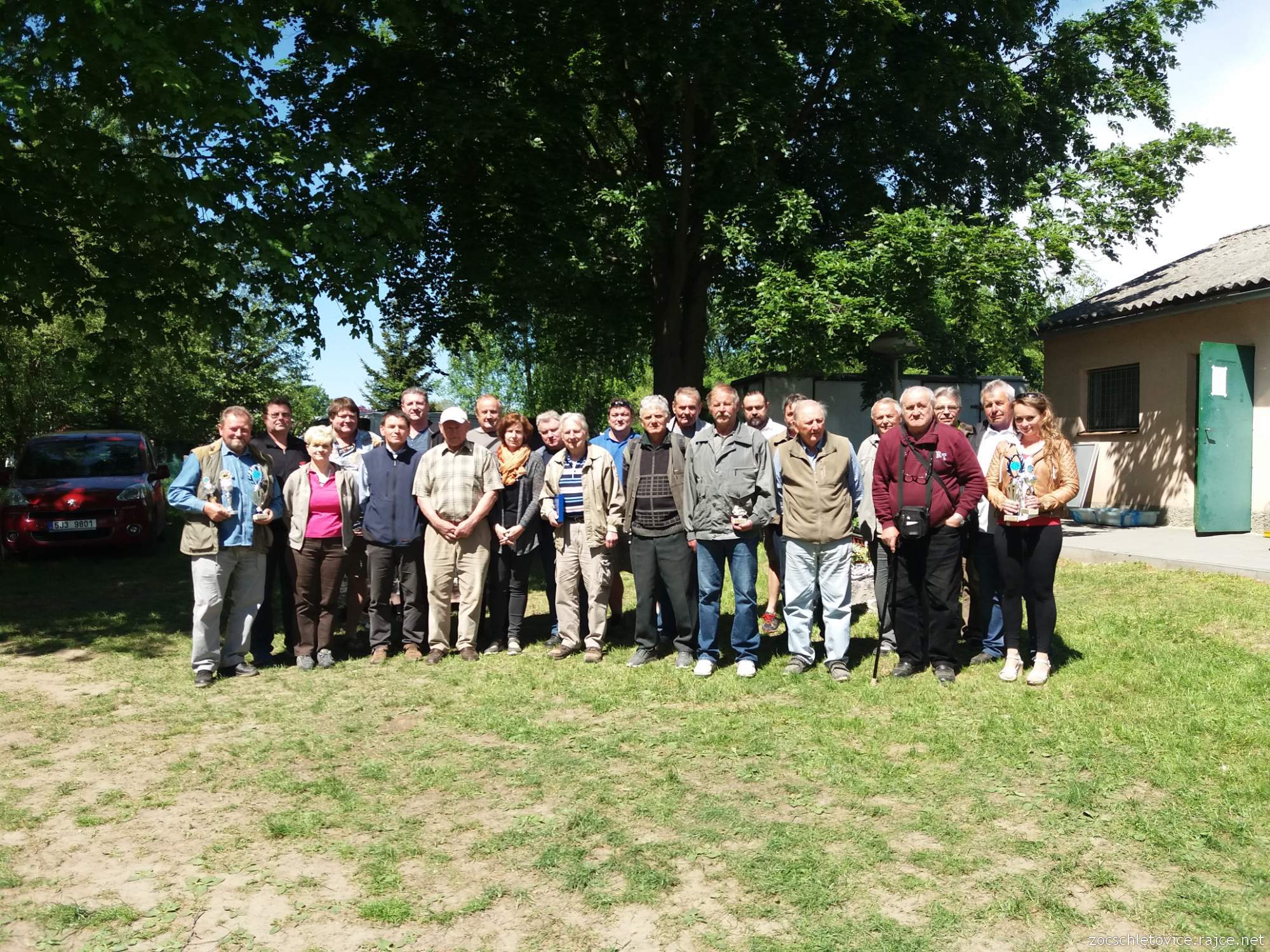 Zpravodaj číslo 1/2019Ročník  XLVII.Toto číslo vyšlo v dubnu 2019Náklad 50 výtiskůObsah:   Pozvánka na výroční členskou schůzi     VČS v Novém Městě           Placení příspěvků a výsledky hospodařeníHodnocení výstavy v Novém Městě a typizaceHodnocení CVMK v OlomouciHodnocení CV v Lysé nad Labem   Výsledky klubové soutěže za rok 2018RegistraceSpolečenská kronika, informace z ÚOK Seznam členů                                                                                                           Přihláška na jarní speciální výstavu ve ZnojměVydání tohoto čísla připravili: MVDr. Jaroslav Talacko, Ing. Pavel Faltys a Milan KoubaPOZVÁNKANa  výroční členskou schůzi klubu chovatelůkrálíků Mmkterá se bude konat při příležitosti jarní speciální výstavy Mm v neděli 12. května 2019 v 11:00  hodin ve Znojmě, v restauraci ClubProgram: ZahájeníZpráva o činnosti klubu, zpráva o hospodaření, zpráva RK za rok 2018Zpráva z konference odbornosti ÚOKPlán činnosti klubu na rok 2019DiskuseUsnesení z VČSZávěr                                Jarní speciální výstava Mmse koná v sobotu 11. května a v neděli 12. května 2019 ve výstavním areálu ZO Znojmo Družstevní ulice (pod nádražím ČD). Výstavu obesílejte přednostně dospělými chovnými zvířaty, samci i samicemi, vystavenými jednotlivě nebo v kolekcích, vybraní samci podle ocenění budou typizováni. Výjimečně lze vystavit i mláďata v kolekcích, jejich ocenění však nebude započítáno do soutěže. Z této sledované výstavy se započítává do klubové soutěže jeden nejlépe oceněný dospělý jednotlivec samčího nebo samičího pohlaví.Výstavní podmínky:1. Zvířata musí být klinicky zdráva, každý vystavovatel musí dodat platné veterinární potvrzení vystavené oprávněným veterinářem s potvrzením data vakcinace proti myxomatóze a moru králíků. Zvíře musí být v imunitě dle doporučení uvedeného výrobcem vakcíny. Zpravidla nesmí být vakcinace starší jak 6 měsíců.2. Přihlášky zasílejte na adresu:       Jaroslav Klika  Bezkov 46,   669 02  Znojmo 2Telefon:  739 351 173, volat v čase 19 – 21 hod.3. Uzávěrka přihlášek je  3. května 20194. Přihlášená zvířata musí být na výstavišti nejpozději v sobotu 11. května do 8.00 hodin, kdy začíná posuzování. Doprava zvířat vlakem je vyloučena.5. U prodejných zvířat udejte pevnou cenu, ze které bude odečteno 10 % ve prospěch výstavy a přiložte rodokmeny. 6. Členové a čekatelé klubu neplatí žádné výstavní poplatky, účastníci výstavy zaplatí pouze vstupné a katalog.Výroční členská schůze klubu Mmse konala při příležitosti jarní speciální výstavy Mm v Novém Městě na Moravě dne 6. 5. 2018 za účasti 25 členů a čekatelů dle prezenční listiny.Program:Zahájení - předseda př. Klika přivítal přítomné a seznámil členy s programem schůze.Všichni přítomní členové zároveň při podpisu prezenční listiny vyjádřili souhlas se zveřejněním svých kontaktů na klubových stránkách a v klubovém zpravodaji.2.  Zprávy o činnosti klubu za rok 2017 – předseda př. Klika zhodnotil všechny tři sledované výstavy, které se uskutečnily v roce 2017. Výsledky sledovaných výstav v roce 2017 byly zveřejněny ve Zpravodaji 1/2018.Zpráva pokladní – Ing. Faltys podal informace o hospodaření klubu za rok 2017,       výsledky jsou uvedeny ve Zpravodaji 2018. Zpráva revizní komise – př. Horáček - provedená revize finančního hospodaření klubu shledala vše v pořádku. 3.  Informace z konference odbornosti chovatelů králíků 2018     Vyčerpávající informace podal člen ÚOK MVDr. Martinec.4.  Plán činnosti klubu na rok 2018Sledované výstavy:Jarní speciální výstava chovných jednotlivců Nové Město na MoravěCelostátní výstava mladých králíků OlomoucCelostátní výstava drobného zvířectva Lysá nad LabemEvropská výstava DánskoČlenské schůze klubu: Výroční členská schůzeNa Vystavenou kolekci na EV přispěje klub částkou 2 000,- Kč.Výsledky voleb 2018Předsedou byl zvolen př. PřibylMístopředsedou př. KřešničkaPokladníkem zůstává př. FaltysJednatelem př. TalackoRegistrátor př. KoubaPoradce chovu př. SmutnýRevizní komise ve složení př. Košárková, Kouba a Roháč.DiskuseV diskusi navrhovali někteří členové změnu pravidel klubové soutěže. S ohledem na nedávnou úpravu a většinový názor změna neprošla.Dalším bodem byl apel na členy, aby odebírali zpravodaj v elektronické podobě. Klubu by byly ušetřeny nemalé prostředky. Na závěr všichni členové klubu poděkovali př. Klikovi a Kučerovi za dlouholetou obětavou práci pro klub. Jako poděkování obdrželi tito funkcionáři pamětní plakety.Po ukončení jsme si udělali společné foto, dle pamětníků patrně první v historii.7. UsneseníČlenská schůze schvaluje:Zprávy o činnosti klubu za rok 2017Konání jarní speciální výstavy ve ZnojměZvolila výbor (viz. výše)Schvaluje finanční příspěvek 2 000,- Kč na kolekci vystavenou na EVČlenská schůze ukládá:Členům klubu - obeslat sledované výstavy za rok 2018Výboru klubu - vyhodnotit klubovou soutěž za rok 2018            - vydat Zpravodaj 2019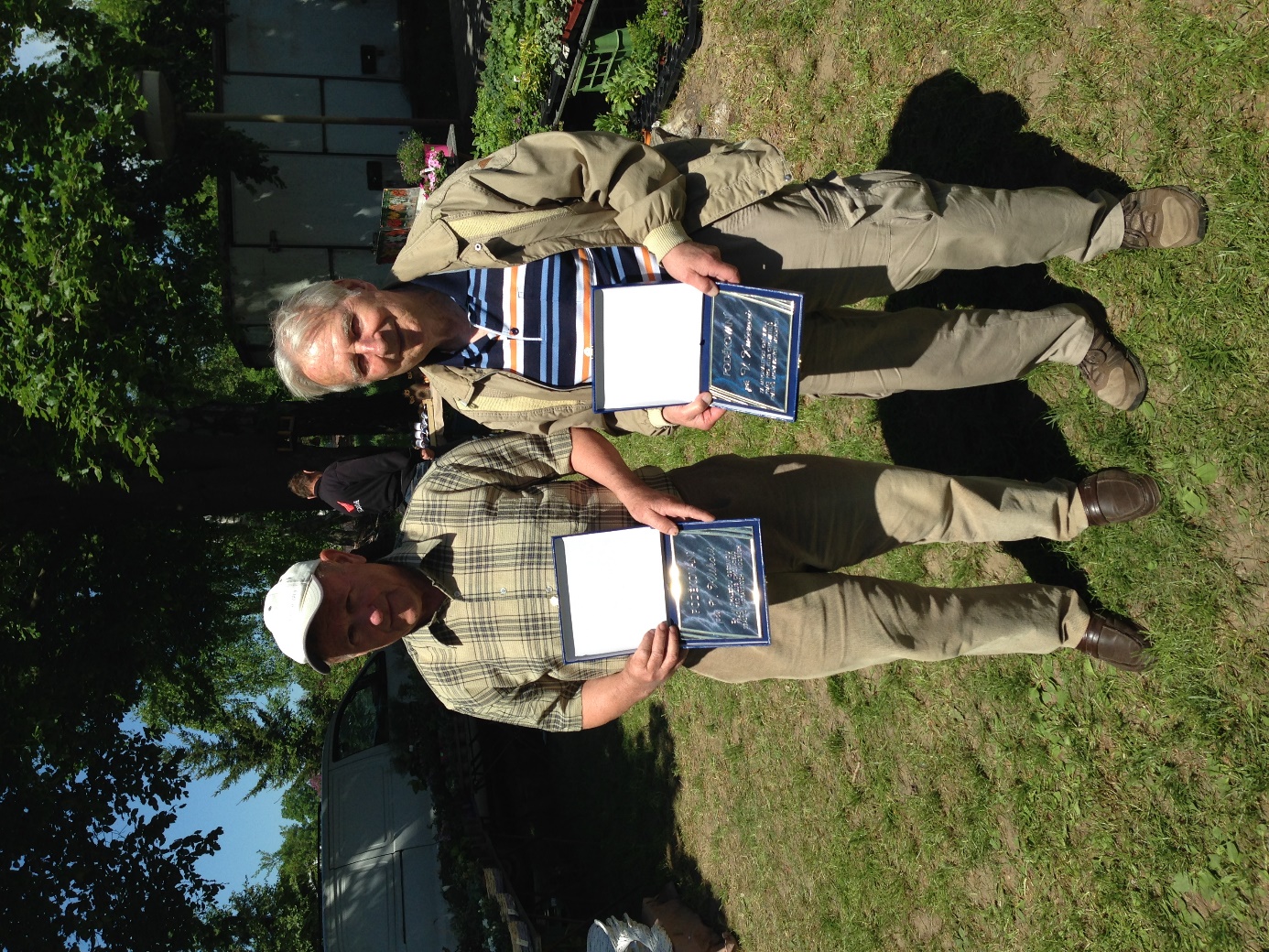              Děkujeme přáteléPlacení členských příspěvků a poplatků za registraciČlenové v pracovním poměru, starobní a invalidní důchodci, platí členské příspěvky 150,- Kč včetně paušálu za registraci. Čestní členové jsou osvobozeni od všech poplatků.Konečný termín pro zaplacení příspěvků je 12. květen 2019. Jejich nezaplacení bude považováno za nezájem o další členství v klubu a neplatícím bude bez dalšího upomínání členství zrušeno!Příspěvky a poplatek za registraci plaťte poštovní poukázkou C na adresu pokladníka klubu: Ing. Pavel Faltys, S.K. Neumanna 928, 295 01 Mnichovo Hradiště. Členové, kteří se zúčastní výroční členské schůze, mohou zaplatit přímo na schůzi přítomnému pokladníkovi.Výsledky jarní speciální výstavy Mm 5. - 6. 5. 2018  Nové Město na MoravěCelkem přihlásilo 22 členů a čekatelů klubu 75 ks zvířat, vystaveno bylo 70 ks. Hodnocení celé expozice klubu Mm provedl MVDr. M,Martinec.    Poznámka:  (…)  mláďata oceněná v kolekciVýsledky Celostátní výstavy mladých králíků 7. - 8. září 2018 OlomoucCelkem 8 členů klubu vystavilo 12 čtyřčlenných kolekcí. Hodnocení expozice klubu Mm provedl př. Sikora. Kolekce byly řazeny v náhodném pořadí. Výsledky Celostátní výstavy 23. - 25. listopadu 2018 Lysá nad LabemCelkem 12 členů klubu vystavilo 84 ks králíků. Hodnocení celé expozice klubu Mm provedl př. Pavel SikoraVýsledky Evropské výstavy Herning, Dánsko 2018Mgr. Kvapilové ze srdce blahopřejeme k titulu Evropského šampiona a zároveň jí patří velké poděkování za vzornou reprezentaci a propagaci našeho plemena v zahraničí.Do soutěže za rok 2018 byli zařazeni všichni členové a čekatelé klubu, kteří se zúčastnili alespoň jedné sledované výstavy, na které splnili podmínky pro bodové hodnocení uvedené v soutěžních pravidlech. V případě rovnosti bodů byla použita další kritéria pro stanovení pořadí v klubové soutěži. Informace z ÚOK 2019Na začátku poblahopřál Dr. Martinec př. Vilhelmovi k významnému životnímu jubileu. Za klub se jistě všichni srdečně připojujeme. Mění se poplatek za registraci, nově 2,90 Kč. Následovalo ocenění nejlepších vystavovatelů z EV. Zároveň zazněla opakovaně kritika na nízkou účast majitelů plemenných chovů. UOK vyzdvihla úspěch př. Kvapilové, která měla fotografii svého králíka na titulní straně německého králíkářského časopisu. Šlo prý o prvního českého králíka. Registrace v CPK – Mm je co do počtu kusů dlouhodobě stabilní. Ve zprávě o novošlechtění byla vyzdvihnuta snaha o regeneraci národních plemen. Plánované výstavy: CVMK bude v Přerově a CV v Lysé nad Labem. Bude snížen příspěvek na veterinární péči pro P chovy. Nově se budou proplácet pouze vakcinace.  18. května 2020 proběhne školení všech posuzovatelů. Neplánujte si na tento termín výstavy.Registrace mláďat králíků Mm v roce 2018   Celkem bylo registrováno 841 ks, z toho v liniích 209 ks, P - 210, S – 475Hospodaření klubu v roce 2018Společenská kronikaV  letošním roce dosahují významných životních jubileí následující členové klubu:60 let př. Luboš Fotr a Jiří Křivohlavý, 70 let př. Vlastimil Zedníček, 80 let př. Ivan Křešnička a 85 let čestný člen př. Vladimír Grindler.Všem jubilantům srdečně blahopřejeme, přejeme hodně zdraví a aktivním členům mnoho dalších chovatelských úspěchů.Seznam členů k 31. 3. 2019										Telefon:Brodan Daniel, MUDr		266 04	Okrajová 608, Beroun			607941683Bureš Miloš			267 53  Sídliště 348, Žebrák			737122499Čermák Stanislav, MVDr	282 01  Pod Hájem 1272, Český Brod321623148,  605061336Davala Juraj			075 01  Jankova 539/20, Trebišov (SR)Davala Michal			075 01  Jarná 2043, Trebišov  (SR)Drejček Jaroslav		592 13  Bohdalov 69				   605226510Faltys Pavel, Ing.		295 01  S.K. Neumanna 928, Mnichovo Hradiště  608073718Fotr Luboš			294 01  Čapkova 605, Bakov nad Jizerou	   724941901Horáček Klement		691 03  Rakvice 491				721125454Jelínek Lubomír		669 02  Znojemská 94, HnaniceJuren Stanislav			693 01  Družstevní 11, Hustopeče u Brna	775267659Klika Jaroslav			669 02  Bezkov 46, p. Znojmo 2      515236125, 739351173Kosová Lenka			683 01  Čechyně 18, Rousínov                             737832156Košarková Alena		671 31  Únanov 245		     724525652,  607689473Kouba Miloslav  		581 82  Žákovská 107, Habry			605706467Křešnička Ivan			386 01  Dr. Fifky 872, Strakonice		603909690Křivohlavý.Jiří			582 81  Brodská 186, Habry			728842804Kučera Vratislav, Ing.		160 00  Na Krutci 5, Praha 6-Vokovice 		732200477 Kvapilová Ivana, Mgr.		679 37  Borotín, okr. Blansko			777326918Novotný Antonín		671 41  Dolní Dubňany 57	         605135430, 731467010Přibyl Jan			335 61  Mírová 405, Spálené Poříčí    371594495, 724102438Roháč Jan			691 03  Rakvice 364				607176969Sládek Bohumír Ing.		678 01  Pod Strání 20, Blansko			774366791Smutný Oldřich		691 02  Svárov 40, Velké Bílovice		721277971Škárek Antonín			588 21  Velký Beranov 211			723392464Talacko Jaroslav, MVDr.	282 01  n. Arnošta z Pardubic 55, Český Brod    603435191Urban Miroslav Ing.		756 52  Střítež nad Bečvou 245			604423216Vodička Josef			533 42 Živanice 124, okr. Pardubice		732361029Zedníček Vlastimil		595 01  Jihlavská 308, Velká Bíteš		773911304Čestní členové:Grindler Vladimír		549 41  Dukelská 1011, Červený KostelecKřepelka Božek		394 70  Vackova 110, Kamenice nad LipouPavlík Štefan			913 05  Adamovské Kochanovce 89, (SR)    +421905723905Veverka Stanislav		266 01  Malé Přílepy 74, Beroun 1    311691219,  732742041Čekatelé členství od roku 2017Boček Miloš			756 52 Střítež nad Bečvou 276, okr. Vsetín	731652538Rak Jaroslav			415 01 Černčická 3, Lelov, okr. Teplice      ..............................................................................................................................................Přihláška králíků Moravských modrých na jarní speciální výstavu Znojmo. 11. - 12. května 2019Jméno a příjmení.........................................................................................................................Bydliště.......................................................................................................................................PSČ......................................……………………………………………......................................Datum:………………………….      Podpis vystavovatele:……………………............JménoOceněníOceněníOceněníOceněníKolekceČ. cenaDo soutěžePoznámkaBRODAN Daniel93,0N94,594,094,50.1BUREŠ MilošDREJČEK Jaroslav93,0 94,094,00.1FALTYS Pavel93,090,094,094,094,01.0HORÁČEK Klement93,595,095,01.0JELÍNEK LubomírJUREN Stanislav95,595,51.0KLIKA Jaroslav93,092,594,594,594,51.0KOSOVÁ Lenka94,594,595,094,595,00.1KOSOVÁ Lenka92,5KOŠARKOVÁ  Alena94,594,50.1KOUBA Miloslav95,594,095,095,51.0KŘEŠNIČKA Ivan(93,0)(94,5)(93,5)(92,0)373,00mláďataKUČERA Vratislav95,095,01.0KVAPILOVÁ Ivana94,094,595,595,0379,0KVAPILOVÁ Ivana95,595,096,095,5382,0Nej.samec a kolekce96,01.0PŘIBYL Jan96,02.nej,samec96,01.0PŘIBYL Jan95,095,594,595,5380,5ČCROHÁČ Jan94,594,51.0SLÁDEK Bohumír93,093,00.1SMUTNÝ Oldřich94,595,094,595,5379,52.nej.samice a ČC95,50.1SMUTNÝ Oldřich94SMUTNÝ Oldřich(95,5)(94,5)(94,5)(94,5)379,0SMUTNÝ Oldřich(95,0)(95,0)(Výl.)0ŠKÁREK Antonín94ŠKÁREK Antonín94,594,594,5283,594,50.1TALACKO Jaroslav94,094,01.0VODIČKA  Josef95,095,5Nej. samice95,50.1Typizace samců Nové Město 2018Typizace samců Nové Město 2018Typizace samců Nové Město 2018Typizace samců Nové Město 2018Typizace samců Nové Město 2018VystavovatelL.u.P.u.BodyTypizaceHoráčekC 9-7S-34295,0HKZNTs2BPJurenC 9-7S-2795,5uKZNTs2BPKlikaC 6-7S-3594,5HUKTSBPKlikaC 6-7P-500494,5HUKZNTBPKosováC 2-7S-5094,5HUKZs2pKosováC 6-7S-301894,5KztSBPKoubaC 6-7P-401494,5uKZSBPKoubaC 9-7S-33695,0HUZNTs2pKučeraC 3-7S-12695,0HKzNTs3b6pKvapilováC 3-7S-12294,5Hu1KZNTSBPKvapilováC 3-7S-10695,5HKZTBPKvapilováC 6-7S-302295,0HKZTBPKvapilováC 6-7S-302496,0HKZNTSBPKvapilováC 6-7S-302395,5HKZNTs2BPPřibylC 4-7P-502396,0HUKZNTSBPRoháčC 6-7P-11594,5HUKZNTs2BpSmutnýC 9-7P-16794,5KZNTSBPSmutnýC 9-7P-16895,0HKZTSBPSmutnýC 9-7P-17294,5KZTSBPJménoOceněníOceněníOceněníOceněníKolekceČ.cenaDo soutěžePoznámkaDrejček95,595,59595,5381,5MČR381,5Kvapilová939495,593,5376Kosová9292,5vv00Faltysv949293,500Klika9293,59594,5375Smutný94,59394,596378ŠČRKouba94939494,5376376Brodan93,593,594,593,5375375Kvapilová95,595,59496381ČC381Klika9493,594,594376376Smutný9594,593,595,5378,5378,5Kvapilová959594,595379,5JménoOceněníOceněníOceněníOceněníKolekceČ.cenaDo soutěžePoznámkaKouba93V92940Kučera93,593V93,500Bureš93,594,594,593,5376Čermák9493959500Přibyl9395,595,594377PTalacko9393,594,594375375Kouba93949593,5375,5375,5PřibylV949594,50Packo95,59695,595382MČRNení členFaltys93,593,59493,5374,5374,5Bureš9595,594,594,5379,5379,5Brodan9393,593,594,5374,5374,5Klika9494,59594377,5377,5Křešnička93,593,593,5V00Přibyl94,595,59595380P380Koudelková93VV9300Kvapilová94,594,594,593,5377377Drejček9594,594,595379379Kvapilová92,5939594,5375Kvapilová95,59496V0ŠČRKlikaV92Čermák9394JménoOceněníOceněníOceněníOceněníKolekceČ. cenaDo soutěžePoznámkaKVAPILOVÁ Ivana94,09794,596,0379,0EŠ381,5Výsledky klubové soutěže za rok 2018Výsledky klubové soutěže za rok 2018Výsledky klubové soutěže za rok 2018Výsledky klubové soutěže za rok 2018pořadíJménoN. MěstoCVMK  OlomoucCV LysáEvropskáSoučet1.Kvapilová96,0381,0377,0381,51 235,52.Drejček94,0381,5379,0854,53.Klika94,5376,0377,5848,04.Kouba95,5376,0375,5847,05.Brodan94,5375,0374,5844,06.Přibyl96,0380,0476,07.Smutný95,5378,5474,08.Talacko94,0375,0469,09.Faltys94,00,0374,5468,510.Bureš379,5379,511.Juren95,595,512.Vodička95,595,513.Kosová95,00,095,014.Horáček95,095,015.Kučera95,00,095,016.Košárková94,594,517.Roháč94,594,518.Škárek94,594,519.Sládek93,093,0Brodan Daniel                        34Křešnička Ivan		62Bureš Miloš		            58Kučera Vratislav	            18Čermák Stanislav 		36Kvapilová Ivana                     49Drejček Jaroslav		33Přibyl Jan			43Faltys Pavel    		83Roháč Jan                               11Horáček Klement		10Sládek Bohumír                     16Juren Stanislav                       20Smutný Oldřich                     75Klika Jaroslav		            38Škárek Antonín		43Kosová Lenka                        28Talacko Jaroslav                    21      Košarková Alena                    21Urban Miroslav                     30Kouba Miloslav                      83Vodička Josef                         9Počátek 2018:Počátek 2018:20 838,00 Příjmy:Příspěvky 20184 000,00 Dotace ČSCH 20182 004,00 Příjmy celkem6 004,00 Výdaje:Registrace poštovné492,00 Posuzování 1 350,00 Ceny klubová soutěž1 575,00 Zpravodaj poštovné931,00 Kopírování Nové Město120,00Výdaje celkem4 468,00 Zůstatek22 374,00 Dlužné příspěvky                                    -250,00Číslo klece – nevyplňujPohlaví1.0     0.1Tetovánílevé uchoTetovánípravé uchoKolekce  -  druhoznačte svorkouProdejní cena